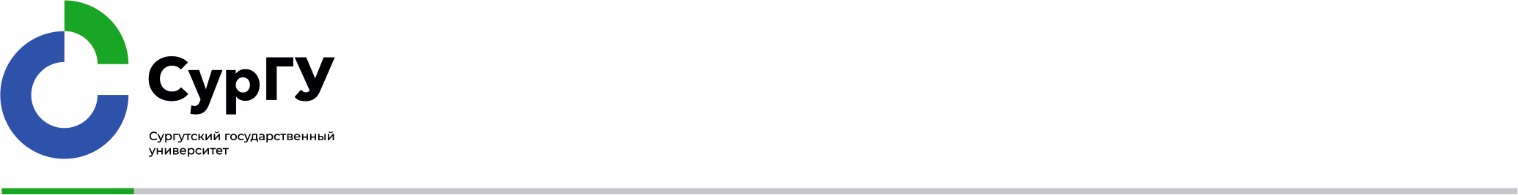 Бюджетное учреждение высшего образованияХанты-Мансийского автономного округа – Югры«Сургутский государственный университет»АКТБюджетное учреждение высшего образованияХанты-Мансийского автономного округа – Югры«Сургутский государственный университет»АКТБюджетное учреждение высшего образованияХанты-Мансийского автономного округа – Югры«Сургутский государственный университет»АКТБюджетное учреждение высшего образованияХанты-Мансийского автономного округа – Югры«Сургутский государственный университет»АКТБюджетное учреждение высшего образованияХанты-Мансийского автономного округа – Югры«Сургутский государственный университет»АКТБюджетное учреждение высшего образованияХанты-Мансийского автономного округа – Югры«Сургутский государственный университет»АКТБюджетное учреждение высшего образованияХанты-Мансийского автономного округа – Югры«Сургутский государственный университет»АКТБюджетное учреждение высшего образованияХанты-Мансийского автономного округа – Югры«Сургутский государственный университет»АКТБюджетное учреждение высшего образованияХанты-Мансийского автономного округа – Югры«Сургутский государственный университет»АКТБюджетное учреждение высшего образованияХанты-Мансийского автономного округа – Югры«Сургутский государственный университет»АКТБюджетное учреждение высшего образованияХанты-Мансийского автономного округа – Югры«Сургутский государственный университет»АКТБюджетное учреждение высшего образованияХанты-Мансийского автономного округа – Югры«Сургутский государственный университет»АКТ20г.№О передаче пакета документов в отдел кадров обучающихся, учебный отдел по заочной форме обученияО передаче пакета документов в отдел кадров обучающихся, учебный отдел по заочной форме обученияО передаче пакета документов в отдел кадров обучающихся, учебный отдел по заочной форме обученияО передаче пакета документов в отдел кадров обучающихся, учебный отдел по заочной форме обученияО передаче пакета документов в отдел кадров обучающихся, учебный отдел по заочной форме обученияО передаче пакета документов в отдел кадров обучающихся, учебный отдел по заочной форме обученияО передаче пакета документов в отдел кадров обучающихся, учебный отдел по заочной форме обученияО передаче пакета документов в отдел кадров обучающихся, учебный отдел по заочной форме обученияО передаче пакета документов в отдел кадров обучающихся, учебный отдел по заочной форме обученияО передаче пакета документов в отдел кадров обучающихся, учебный отдел по заочной форме обученияО передаче пакета документов в отдел кадров обучающихся, учебный отдел по заочной форме обученияО передаче пакета документов в отдел кадров обучающихся, учебный отдел по заочной форме обученияОбучающиеся/выпускники:года.Форма обучения:Институт/колледж:Направление подготовки/специальности:Зачетные книжки         шт.Копии приложений  шт.Студенческие билеты  шт.Документ о согласованиишт.Учебные карточки     шт.Выписки из приказа об отчислении шт.Копии дипломов          шт.№п/пФ.И.О. обучающегося/выпускника(полностью)Примечание1.2.Передачу произвел:Передачу произвел:Передачу произвел:Прием произвел:Прием произвел:Прием произвел:(наименование должности лица, производившего передачу)(наименование должности лица, производившего передачу)(наименование должности лица, производившего передачу)(наименование должности лица, производившего приема)(наименование должности лица, производившего приема)(наименование должности лица, производившего приема)(Ф. И. О.)(Ф. И. О.)(Ф. И. О.)(Ф. И. О.)(Ф. И. О.)(Ф. И. О.)(дата)(подпись)(дата)(подпись)